Reading Lesson- Romans on the Rampage Pages 11- 14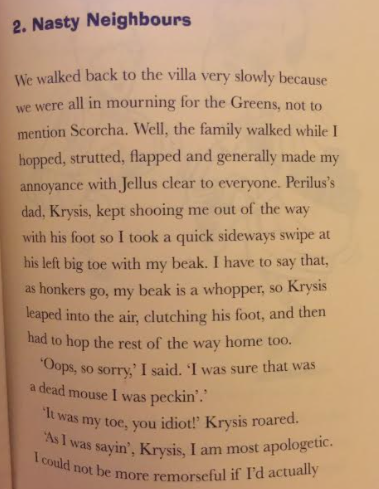 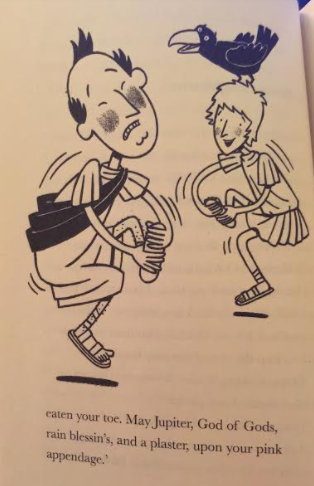 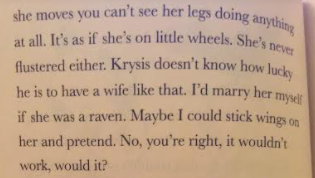 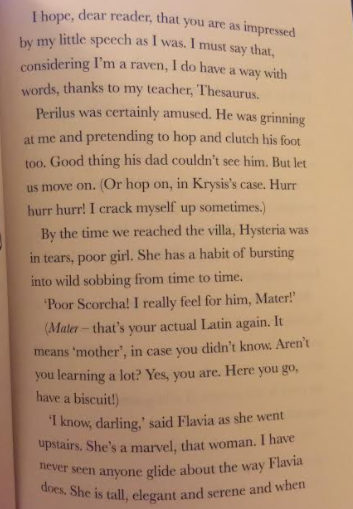 